* niepotrzebne skreślić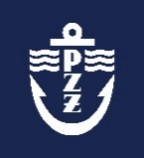 POLSKI ZWIĄZEK ŻEGLARSKIWNIOSEK O ZMIANĘ DANYCH PRODUCENTA W REJESTRZE KODÓW IDENTYFICYJNYCH PRODUCENTÓW JEDNOSTEK PŁYWAJĄCYCHKod indentyfikacyjny producenta:Poprzednie dane:Poprzednie dane:Poprzednie dane:Poprzednie dane:Poprzednie dane:Poprzednie dane:Poprzednie dane:Poprzednie dane:Nazwa producenta:Nazwa producenta:Nazwa producenta:Adres siedziby:Adres siedziby:(ulica, nr budynku, nr lokalu, kod pocztowy, miejscowość)(ulica, nr budynku, nr lokalu, kod pocztowy, miejscowość)(ulica, nr budynku, nr lokalu, kod pocztowy, miejscowość)(ulica, nr budynku, nr lokalu, kod pocztowy, miejscowość)(ulica, nr budynku, nr lokalu, kod pocztowy, miejscowość)(ulica, nr budynku, nr lokalu, kod pocztowy, miejscowość)KRS/CEIDG*:REGON:NIP:Aktualne dane:Aktualne dane:Aktualne dane:Aktualne dane:Aktualne dane:Aktualne dane:Aktualne dane:Aktualne dane:Aktualne dane:Aktualne dane:Nazwa producenta:Nazwa producenta:Nazwa producenta:Adres siedziby:Adres siedziby:(ulica, nr budynku, nr lokalu, kod pocztowy, miejscowość)(ulica, nr budynku, nr lokalu, kod pocztowy, miejscowość)(ulica, nr budynku, nr lokalu, kod pocztowy, miejscowość)(ulica, nr budynku, nr lokalu, kod pocztowy, miejscowość)(ulica, nr budynku, nr lokalu, kod pocztowy, miejscowość)(ulica, nr budynku, nr lokalu, kod pocztowy, miejscowość)(ulica, nr budynku, nr lokalu, kod pocztowy, miejscowość)(ulica, nr budynku, nr lokalu, kod pocztowy, miejscowość)Adres korespondencyjny:Adres korespondencyjny:Adres korespondencyjny:Adres korespondencyjny:Adres korespondencyjny:(ulica, nr budynku, nr lokalu, kod pocztowy, miejscowość)(ulica, nr budynku, nr lokalu, kod pocztowy, miejscowość)(ulica, nr budynku, nr lokalu, kod pocztowy, miejscowość)(ulica, nr budynku, nr lokalu, kod pocztowy, miejscowość)(ulica, nr budynku, nr lokalu, kod pocztowy, miejscowość)KRS/CEIDG*:REGON:NIP:Dane kontaktowe:Dane kontaktowe:Dane kontaktowe:(telefon kontaktowy, adres e-mail)(telefon kontaktowy, adres e-mail)(telefon kontaktowy, adres e-mail)(telefon kontaktowy, adres e-mail)(telefon kontaktowy, adres e-mail)(telefon kontaktowy, adres e-mail)(telefon kontaktowy, adres e-mail)Strona internetowa:Strona internetowa:Strona internetowa:Strona internetowa:Zakres zmiany danych:(zmiana nazwy, formy prawnej, siedziby itp.)Data zmiany danych:miejscowość, datapodpis/y osoby/osóbuprawnionej/ych do reprezentacji producenta